ROKIŠKIO RAJONO SAVIVALDYBĖS MERASPOTVARKISDĖL TIKSLINIŲ GRUPIŲ ĮSIDARBINIMĄ RIBOJANČIOMS APLINKYBĖMS PAŠALINTI ATVEJO KOMANDOS SUDARYMO2024 m. vasario 23  d.  Nr. MV–99RokiškisVadovaudamasis  Užimtumo didinimo programų rengimo  ir jų finansavimo tvarkos aprašo, patvirtinto Lietuvos Respublikos socialinės apsaugos ir darbo ministro 2017 m. gegužės 23 d. įsakymu Nr. A1-257 „Dėl Užimtumo didinimo programų rengimo ir jų finansavimo tvarkos aprašo patvirtinimo“, 6.4.4, 6.4.5.4 papunkčiais: 1. S u d a r a u  Tikslinių grupių įsidarbinimą ribojančioms aplinkybėms pašalinti atvejo komandą :Valerijus Rancevas – Rokiškio  rajono savivaldybės administracijos direktorius (komandos pirmininkas);Dalia Zibolienė - Rokiškio socialinės paramos centro nedirbančių asmenų atvejo vadybininkė, (komandos sekretorė);Rita Danienė – Rokiškio rajono savivaldybės Rokiškio rajono savivaldybės administracijos Turto valdymo ir ūkio skyriaus vyriausioji specialistė;Daiva Kilienė – Rokiškio rajono savivaldybės administracijos Socialinės paramos ir sveikatos skyriaus vedėjo pavaduotoja;Dalia Starkuvienė – Užimtumo tarnybos prie Lietuvos Respublikos socialinės apsaugos ir darbo ministerijos Panevėžio klientų aptarnavimo departamento Rokiškio skyriaus vedėja. 2. S k i r i u Ritą Danienę, Turto valdymo ir ūkio skyriaus vyriausiąją specialistę (ūkiui) – atsakingą už priemonių įgyvendinimo koordinavimą (priemonių koordinatorė).Potvarkis per vieną mėnesį  gali būti skundžiamas Lietuvos Respublikos administracinių ginčų komisijos Panevėžio apygardos skyriui Respublikos g. 62, Panevėžys, Lietuvos Respublikos ikiteisminio administracinių ginčų nagrinėjimo tvarkos  įstatymo nustatyta tvarka.Savivaldybės meras	                               	                              Ramūnas  GodeliauskasDaiva Kilienė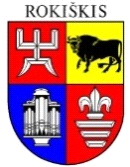 